PROYECTO DE LEY No. ________DE 2022“Por medio de la cual se modifican las leyes 107 de 1994 y 115 de 1994, con el fin de incentivar la urbanidad, el cuidado de lo público, el respeto por la dignidad humana, la vida, la familia, la participación democrática y la historia constitucional, en la educación preescolar, básica primaria, secundaria y media, y se dictan otras disposiciones” – Ley eduquémonos en lo esencial“EL CONGRESO DE COLOMBIA,DECRETA”:Artículo 1°. Modifíquese el artículo 1 de la Ley 107 de 1994, el cual quedará así: Artículo 1°. Educación integral para los estudios constitucionales: Los establecimientos educativos del país deberán incluir desde el nivel preescolar hasta el grado 11 la formación para la urbanidad, el cuidado de lo público, el respeto por los conceptos constitucionales de la dignidad humana, la vida, la familia la participación democrática y la historia constitucional, dentro de las áreas de Constitución Política y democracia, y la educación ética y en valores humanos. Artículo 2°. Modifíquese el artículo 14 de la Ley 115 de 1994, modificado por la Ley 1029 del 2006, el cual quedará así: Artículo 14°. Enseñanza Obligatoria. En todos los establecimientos oficiales o privados que ofrezcan educación formal es obligatoria en los niveles de la educación preescolar, básica y media cumplir con: a) El estudio, la comprensión y la práctica de la Constitución y la instrucción cívica, de conformidad con los artículos 41 y 95 de la Constitución Política, lo cual incluye los derechos y garantías, así como los deberes y obligaciones constitucionales. Dentro de la capacitación a que se refiere este literal, deberán impartirse nociones básicas sobre la Convención Sobre los Derechos del Niño, derechos fundamentales, la protección constitucional de la familia, jurisdicción de paz, mecanismos alternativos de solución de conflictos, derecho de familia, derecho laboral, y contratos más usuales; b)  El aprovechamiento del tiempo libre, el fomento de las diversas culturas, la práctica de la educación física, la recreación y el deporte formativo, para lo cual el Gobierno promoverá y estimulará su difusión o desarrollo;  c)  La enseñanza de la protección del ambiente, la ecología y la preservación de los recursos naturales, de conformidad con lo establecido en el artículo 67 de la Constitución Política;  d)  La educación para la justicia, la paz, la democracia, la solidaridad, la confraternidad, el cooperativismo y, en general, la formación de los valores humanos; y  e)  La educación sexual desde la perspectiva de la afectividad, impartida en cada caso de acuerdo con las necesidades psíquicas, físicas y afectivas de los educandos según su edad;  f)  El desarrollo de conductas y hábitos seguros en materia de seguridad vial y la formación de criterios para evaluar las distintas consecuencias que para su seguridad integral tienen las situaciones riesgosas a las que se exponen como peatones, pasajeros y conductores.  g)  La enseñanza y formación de cultura ciudadana, enfocada en una visión constructiva y productiva de convivencia, conformada por el cumplimiento de las leyes, la tolerancia, la ausencia de violencia, el respeto por la dignidad humana, la vida y la familia, el interés por los espacios públicos, el compromiso de cumplir con las obligaciones ciudadanas, la confianza y la voluntad de colaborar con el resto de los individuos, es decir, aquellas normas y los valores compartidos por los habitantes en el marco de la sociedad en la que viven. La cultura ciudadana engloba la promoción de los derechos y deberes que permiten la convivencia pacífica entre las personas y que resguardan el patrimonio común. El vínculo entre cada persona y el entorno y su conducta en los espacios públicos, como el cuidado de los parques y plazas y el respeto por las normas de tránsito, son acciones que forman parte de la cultura ciudadana, ya que cuidan el bienestar comunitario.  Parágrafo 1°. El estudio de estos temas y la formación en tales valores, salvo los literales a) y b), no exige asignatura específica. Esta información debe incorporarse al currículo y desarrollarse a través de todo el plan de estudios. Parágrafo 2°. Los programas a que hace referencia el literal b) del presente artículo serán presentados por los establecimientos estatales a la Secretaría de Educación del respectivo municipio o ante el organismo que haga sus veces para su financiación con  cargo a la participación de los ingresos corrientes de la Nación destinados por la ley para tales áreas de inversión social. Parágrafo 3°. Sin perjuicio de lo anterior, los establecimientos educativos oficiales o privados que ofrezcan educación formal, en el marco de su autonomía, deberán desarrollar estrategias pedagógicas con criterios de objetividad y de acuerdo con el curso de vida, que promuevan la participación democrática y el ejercicio de la ciudadanía que aseguren la dignidad humana, la transparencia, los valores éticos y el cuidado de lo público. Las secretarías de educación en cumplimiento de su función de inspección y vigilancia velarán por el cumplimiento de lo establecido en la ley. Artículo 3°. Vigencia y derogatorias. La presente Ley rige a partir de su promulgación y deroga todas las disposiciones que le sean contrarias. De los Honorables Congresistas,ÓSCAR MAURICIO GIRALDO HERNÁNDEZ              LUIS MIGUEL LÓPEZ ARISTIZÁBAL Senador de la República                      Representante a la Cámara por Antioquia                                             Partido Conservador Colombiano                     Partido Conservador Colombiano	Autor 	  	             AutorNicolás Albeiro Echeverry Alvarán               	      NORMA HURTADO SÁNCHEZ          Senador de la República                                      Senadora de la República     Partido Conservador Colombiano                      		     Partido de la U           JUAN ESPINAL 				MANUEL VIRGÜEZ P. 006Representante a la Cámara 				Senador de la República							Partido MIRAGERMAN BLANCO ALVAREZ				Nadya Blel Scaff   Senador de la República					Senadora de la República Partido Conservador Colombiano    LILIANA BITAR CASTILLASenadora de la RepúblicaCARLOS EDUARDO GUEVARA V.Senador de la RepúblicaEFRAÍN CEPEDA SARABIASenador de la RepúblicaEXPOSICIÓN DE MOTIVOSTabla de Contenido:Objeto.Antecedentes normativos.Necesidad de la iniciativa.Articulado propuesto y comparativo.Conflicto de intereses.OBJETOLa presente iniciativa pretende modificar el artículo 1 de la Ley 107 de 1994 y el artículo 14 de la Ley 115 de 1994, con el fin de incentivar la urbanidad, el cuidado de lo público, el respeto por los conceptos constitucionales de la dignidad humana, la vida, la familia, la participación democrática y la historia constitucional. Igualmente, se persigue que se propugne por la enseñanza de los derechos, pero también de los deberes constitucionales. Todo ello, con miras a garantizar una educación integral que siembre las semillas para una sociedad más justa, más respetuosa, más pacífica y más plena. ANTECEDENTES NORMATIVOSSi bien el presente proyecto de ley contiene novedades que anteriormente no se habían expresado, vale decir que en otras legislaturas se han presentado proyectos cuyo propósito ha sido buscar que en Colombia sea obligatorio el estudio, comprensión y práctica de la Constitución y la instrucción cívica, así como la formación en valores en las instituciones educativas, los cuales conviene evocar: -Proyecto de Ley 121 de 2004 Senado/ 278 de 2005 Cámara “mediante la cual se crea la Cátedra para la Paz y se dictan otras disposiciones.”, de autoría de los congresistas Juan León Puello y Pedro Nelson Pardo. Tenía por objeto crear la cátedra para la paz e incorporar al currículo académico las siguientes disciplinas: Urbanidad, Cívica y Ética. Este proyecto fue archivado en tercer debate.-Proyecto de Ley 342 de 2005 Cámara/ 306 de 2005 Senado “Por el cual se modifica el artículo 14 de la Ley 115 de 1994.", de autoría de la congresista Rosmery Martínez. Tenía por finalidad crear la cátedra de urbanidad y cívica para que se incorporara obligatoriamente en el currículo académico de la educación preescolar, básica y media. Este Proyecto consiguió ser sancionado como la Ley 1013 de 2006, sin embargo, es relevante decir que esta norma que incorporó la creación de la asignatura de urbanidad y cívica fue modificada el mismo año por la Ley 1029 de 2006, la cual previó una redacción que eliminó esta cátedra. -Proyecto de Ley 15 de 2006 Senado “Por medio de la cual se reforma la Ley 115 de 1994, para ordenar la enseñanza de los principios universales de la urbanidad, en los primeros cinco grados de la educación básica-ley urbanidad.”, de autoría de los congresistas Manuel Virgüez, Alexandra Moreno y Gloria Stella Díaz. Tenía por objeto "promover una conducta social que no solamente manifieste expresiones del rito de la civilidad, sino también un modo de ser interior con mejores condiciones para sociabilidad, que tantas deficiencias revelan actualmente en la sociedad colombiana", mismo que fue archivado en primer debate.-Proyecto de Ley 140 de 2010 Cámara "Por medio del cual se promueve el tema de civismo y urbanidad a partir del nivel preescolar y hasta completar la educación media, en las instituciones educativas públicas y privadas del país”, de autoría de los congresistas Miguel de Jesús Arenas y Jorge Eliecer Gómez. Tenía por objeto “incluir con carácter obligatorio, en el Proyecto Educativo Institucional P.E.I. dentro del currículo de las Instituciones Educativas públicas y privadas del país, en el nivel preescolar, básica y media, la asignatura de Urbanidad y Civismo”. Este proyecto fue archivado por tránsito de legislatura.-Proyecto de Ley 34 de 2014 Cámara "Por medio de la cual se modifica el artículo 23 de la Ley 115 de 1994", de autoría del congresista Heriberto Sanabria. Tenía por objeto "crear la Cátedra de Urbanidad y Civismo en Colombia." Fue archivado por tránsito de legislatura.-El Proyecto de Ley 94 de 2017 Senado “Por la cual se modifica el artículo 14 de la Ley 115 de 1994.", de autoría de los congresistas Rosmery Martínez, Doris Clemencia Vega, Nerthink Mauricio Aguilar y Jorge Eliécer Prieto. Pretendía "inculcar en los niños unas normas mínimas de comportamiento en comunidad, para lo que es necesario el estudio de la cátedra de urbanidad y cívica." También fue archivado por tránsito de legislatura.-El Proyecto de Ley 090 de 2018 Senado “Por la cual se dictan disposiciones sobre urbanidad y civismo”, de autoría de los senadores Álvaro Uribe Vélez, Honorio Miguel Henríquez Pinedo y Ruby Helena Chagüi Spath, el cual buscaba que el estudio, comprensión y práctica de la Constitución Política y la instrucción cívica fuese de obligatorio cumplimiento en las instituciones de educación básica y media, oficiales o privadas, de conformidad con lo dispuesto en el artículo 41 de la Constitución Política de Colombia. Este proyecto fue archivado por retiro de los autores.-El Proyecto de Ley 128 de 2020 Cámara/ 303 de 2022 Senado “Por medio de la cual se modifica el artículo 1 de la Ley 107 de 1994 y el artículo 14 de la Ley 115 de 1994, con el fin de incentivar la participación democrática y los estudios constitucionales, en la educación básica primaria, secundaria y media, y se dictan otras disposiciones”, de autoría de los honorables congresistas Alejandro Corrales Escobar, Gabriel Jaime Vallejo Chujfi , Rubén Darío Molano Piñeros, Juan Fernando Espinal Ramírez, Christian Munir Garces Aljure , Juan David Velez Trujillo , José Jaime Uscátegui Pastrana , Margarita María Restrepo Arango ,Juan Manuel Daza Iguarán , Yenica Sugein Acosta Infante , Óscar Darío Pérez Pineda , Edwin Gilberto Ballesteros Archila , Adriana Magali Matiz Vargas , Julio César Triana Quintero , Erwin Arias Betancur , Harry Giovanny González García , Alfredo Rafael Deluque Zuleta , Nilton Córdoba Manyoma , Buenaventura León León , y Jorge Eliécer Tamayo Marulanda.  Este Proyecto de Ley alcanzó a ser aprobado en los dos debates en Cámara, sin embargo, se archivó por tránsito de legislatura.  Valga aclarar que el proyecto de ley que por este escrito se pretende presentar, recoge gran parte de lo establecido en el precitado Proyecto de Ley 128 de 2020 Cámara/ 303 de 2022 Senado, no solo porque ya ha tenido un consenso importante en el Congreso de la República y porque ha recibido la retroalimentación y visto bueno del Ministerio de Educación Nacional, sino porque además los autores principales del proyecto de ese entonces han estado de acuerdo con que los suscritos congresistas mejoren y vuelvan a presentar la iniciativa legislativa que aquí nos ocupa, dada su relevancia para el país.  NECESIDAD DE LA INICIATIVA Actualmente el país se encuentra ante un desafío enorme: la reformulación de la educación y la reconstrucción de los valores.  Del pensamiento colectivo se percibe un ambiente según el cual en la enseñanza a los niños, niñas y adolescentes se están olvidando asignaturas que deberían ser elementales para lograr su formación integral. Infortunadamente, y en esto coincide un gran número de personas, estamos en una época de creciente descomposición social, caracterizada por el egoísmo, la inmediatez, la falta de valores, la violencia intrafamiliar, el irrespeto hacia los padres, hacia las instituciones y hacia el otro en general, sin olvidar uno de los mayores males que aqueja al país: la corrupción; fenómeno que obedece en gran medida a la ausencia de principios y normas de conducta que debieron enseñarse en el hogar, principalmente, pero también en las aulas.Colombia se ha caracterizado de tiempo atrás por ser un país pujante, trabajador y resiliente.  Sin embargo, hace algunos años, y esto se debe en gran parte a la influencia del narcotráfico, se ha presentado una situación indeseable; una crisis de principios, y peor aún, una inversión en los valores. Muchos jóvenes –algunos ya adultos- de hoy en día, movidos por la cultura del facilismo, quieren obtener todo de manera inmediata y a toda costa, y desde una perspectiva individualista y materialista son capaces de pasar por encima del otro para alcanzar su cometido, dicho de otra manera, se han olvidado del otro para pensar solo en sí mismos; se han olvidado del ser y del deber ser para conseguir su, en ocasiones, equivocado querer ser. Lo anterior también redunda en que actualmente algunas personas hayan olvidado los buenos modales y las formas de comportarse correctamente para convivir en armonía y desenvolverse sanamente en la sociedad. Esta situación ha llevado a que numerosas personas añoren sus clases de urbanidad y civismo, lo cual es un clamor y una necesidad generalizada.  En 2009 y 2016 Colombia participó en el Estudio Internacional de Educación Cívica y Ciudadana (ICCS) y, según las últimas conclusiones a nivel regional del ICCS (2016), la mitad de los estudiantes de Chile, Colombia, México, Perú y República Dominicana no logró demostrar algún conocimiento específico y comprensión sobre las instituciones, sistemas y conceptos cívicos y de ciudadanía, siendo estos cinco países los de menor desempeño dentro de los 24 sistemas educativos analizados de Asia, América y Europa. Asimismo, siguiendo algunos puntos preocupantes del referido estudio, se encontró que, en el caso colombiano, en relación con la corrupción, el 51 por ciento de los estudiantes mostró actitudes en las que aceptan estas prácticas en el gobierno, el 49 por ciento en las que aceptan la violencia en alguna de sus manifestaciones y el 41 por ciento, es decir, 4 de cada 10 jóvenes colombianos están de acuerdo con desobedecer las leyes.

También reveló que, los estudiantes que presentan una actitud favorable hacia la corrupción, hacia la violencia y a la desobediencia de la ley, obtuvieron, en promedio, un puntaje considerablemente inferior en conocimiento cívico, respecto a los que no la aceptan.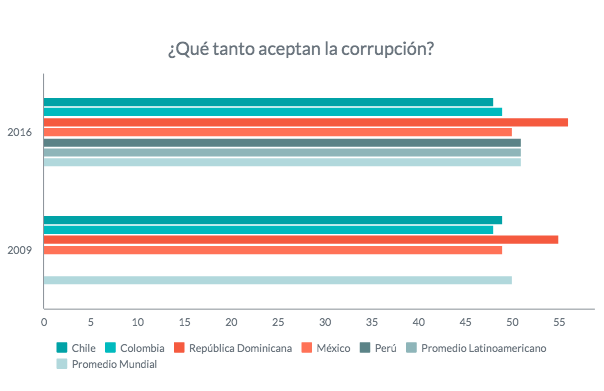 Fuente: El Tiempo (2018), con base en el Estudio Internacional de Educación Cívica y Ciudadana (ICCS). Disponible en: https://www.eltiempo.com/vida/educacion/niveles-de-educacion-ciudadana-y-civica-en-colombia-iccs-iea-203580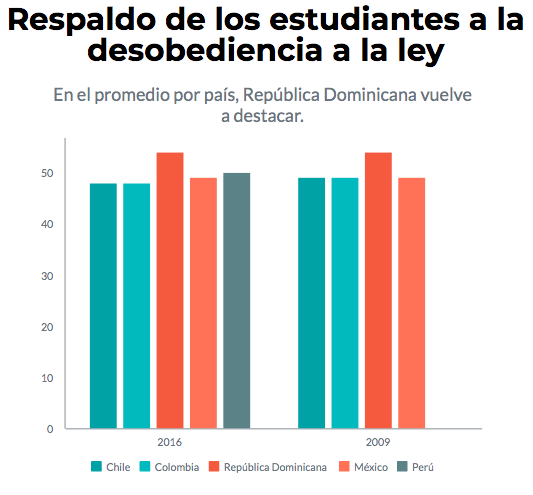 Fuente: Ibíd.Ahora bien, tanto la Constitución Política de Colombia como la Ley General de Educación (que son anteriores a aquellos resultados) han previsto la cátedra de Constitución y la Instrucción Cívica, no obstante ello, en diversos establecimientos educativos oficiales y privados brilla por su ausencia la cátedra de urbanidad y civismo, lo cual se traduce, como vimos atrás, en estudiantes con baja formación en principios, valores y conceptos cívicos. Esto es una realidad que no se puede ocultar.  Aunado a lo anterior, pese a que la normatividad actual contempla la enseñanza de la Constitución y la Instrucción Cívica (disposición hasta ahora insuficiente), hay ciertos puntos que aún no se expresan, los cuales resultan necesarios para empezar a replantear la forma de educar y para lograr verdaderas transformaciones sociales que, dicho sea de paso, comienzan desde las edades tempranas. Los puntos que se muestran como novedades en esta iniciativa, comparado con el ordenamiento vigente, son entonces: Se amplía el espectro de componentes a tener en cuenta en las asignaturas obligatorias.  Con el ánimo de recobrar los valores y principios esenciales, se preceptúa como componentes dentro de las clases obligatorias: la formación para la urbanidad, el cuidado de lo público, el respeto por los conceptos constitucionales de la dignidad humana, la vida, la familia, la participación democrática y la historia constitucional.Con todo, y esto también debe quedar claro, las clases de urbanidad y civismo deberán ajustarse al contexto social actual, conservando, en todo caso, aquellas normas de decoro que se consideran universales.Formar tanto en derechos como en deberes constitucionales.  Una sociedad que exclusivamente conoce sus derechos piensa que el Estado siempre y solo les deberá algo, y por lo mismo se torna inviable. De ahí entonces que en la enseñanza de la Constitución Política y de la Instrucción Cívica se les deberá enseñar a los niños, niñas y adolescentes no solo los derechos que pueden exigir, sino también las obligaciones que deben cumplir. Se prevén los presupuestos para la enseñanza y formación de cultura ciudadana. Para tal efecto, se establece que esta instrucción debe estar enfocada en una visión constructiva y productiva de convivencia, conformada por el cumplimiento de las leyes, la tolerancia, la ausencia de violencia, el respeto por la dignidad humana, el interés por los espacios públicos, el compromiso de cumplir con las obligaciones ciudadanas, la confianza y la voluntad de colaborar con el resto de los individuos.Enseñanza con criterios de objetividad y de forma gradual. Otra novedad importante que trae este proyecto es la necesidad de educar basados en criterios de objetividad y de acuerdo con el curso de vida. Se contempla el deber por parte de las secretarías de educación de velar por el cumplimiento de lo previsto en este proyecto de ley. Por lo anteriormente expuesto, deviene como necesaria esta iniciativa de cara al restablecimiento de los valores y principios que, más allá de las convicciones o creencias, deben estar presentes en todos los seres humanos. ARTICULADO PROPUESTO Y COMPARATIVOEl presente proyecto de ley cuenta con tres (3) artículos, incluida su vigencia, cuyo contenido es el que sigue:El artículo 1 pretende modificar el artículo 1 de la Ley 107 de 1994, a fin de contemplar que los establecimientos educativos del país deberán incentivar desde el nivel preescolar hasta el grado 11 la formación para la urbanidad, el cuidado de lo público, el respeto por la dignidad humana, la participación democrática y los estudios constitucionales, dentro de las áreas de Constitución Política y democracia, y la educación ética y en valores humanos.El artículo 2 persigue reformar el artículo 14 de la Ley 115 de 1994 a efectos de establecer; i) la necesidad de instruir en derechos, pero también en deberes constitucionales; ii) establecer criterios para la enseñanza y formación de cultura ciudadana; iii) enseñar procurando la objetividad y de acuerdo con el curso de vida; y iv) el deber de las secretarías de educación de garantizar lo dispuesto en la ley. Por último, el artículo 3 se limita a prever la vigencia y derogatorias de la propuesta en cuestión. Ahora bien, para una mayor comprensión de lo que se pretende incorporar, véase el siguiente cuadro comparativo:CONFLICTO DE INTERESESDando alcance a lo establecido en el artículo 3 de la Ley 2003 de 2019, “Por la cual se modifica parcialmente la Ley 5 de 1992”, se hacen las siguientes consideraciones a fin de describir las circunstancias o eventos que podrían generar conflicto de interés en la discusión y votación de la presente iniciativa legislativa, de conformidad con el artículo 286 de la Ley 5 de 1992, modificado por el artículo 1 de la Ley 2003 de 2019, a cuyo tenor reza:“Artículo 286. Régimen de conflicto de interés de los congresistas. Todos los congresistas deberán declarar los conflictos De intereses que pudieran surgir en ejercicio de sus funciones.Se entiende como conflicto de interés una situación donde la discusión o votación de un proyecto de ley o acto legislativo o artículo, pueda resultar en un beneficio particular, actual y directo a favor del congresista. Beneficio particular: aquel que otorga un privilegio o genera ganancias o crea indemnizaciones económicas o elimina obligaciones a favor del congresista de las que no gozan el resto de los ciudadanos. Modifique normas que afecten investigaciones penales, disciplinarias, fiscales o administrativas a las que se encuentre formalmente vinculado. Beneficio actual: aquel que efectivamente se configura en las circunstancias presentes y existentes al momento en el que el congresista participa de la decisión. Beneficio directo: aquel que se produzca de forma específica respecto del congresista, de su cónyuge, compañero o compañera permanente, o parientes dentro del segundo grado de consanguinidad, segundo de afinidad o primero civil.(…)”Sobre este asunto la Sala Plena Contenciosa Administrativa del Honorable Consejo de Estado en su sentencia 02830 del 16 de julio de 2019, M.P. Carlos Enrique Moreno Rubio, señaló que:“No cualquier interés configura la causal de desinvestidura en comento, pues se sabe que sólo lo será aquél del que se pueda predicar que es directo, esto es, que per se el alegado beneficio, provecho o utilidad encuentre su fuente en el asunto que fue conocido por el legislador; particular, que el mismo sea específico o personal, bien para el congresista o quienes se encuentren relacionados con él; y actual o inmediato, que concurra para el momento en que ocurrió la participación o votación del congresista, lo que excluye sucesos contingentes, futuros o imprevisibles. También se tiene noticia que el interés puede ser de cualquier naturaleza, esto es, económico o moral, sin distinción alguna”.A partir de lo anterior, salvo mejor concepto, se estima que para la discusión y aprobación del presente Proyecto de Ley no existe conflicto de intereses al tratarse de un asunto de interés general. Con todo, es menester precisar que la descripción de los posibles conflictos de interés que se puedan presentar frente al trámite o votación del presente Proyecto de Ley, conforme a lo dispuesto en el artículo 291 de la Ley 5 de 1992 modificado por la Ley 2003 de 2019, no exime al Congresista de identificar causales adicionales o específicas en las que pueda estar inmerso.De los Honorables Congresistas, ÓSCAR MAURICIO GIRALDO HERNÁNDEZ              LUIS MIGUEL LÓPEZ ARISTIZÁBAL Senador de la República                      Representante a la Cámara por Antioquia                                             Partido Conservador Colombiano                     Partido Conservador Colombiano	Autor 	  	             AutorNicolás Albeiro Echeverry Alvarán               	      NORMA HURTADO SÁNCHEZ          Senador de la República                                      Senadora de la República     Partido Conservador Colombiano                      		     Partido de la U           JUAN ESPINAL 				MANUEL VIRGÜEZ P. 006Representante a la Cámara 				Senador de la República							Partido MIRAGERMAN BLANCO ALVAREZ				Nadya Blel Scaff   Senador de la República					Senadora de la República Partido Conservador Colombiano    LILIANA BITAR CASTILLASenadora de la RepúblicaCARLOS EDUARDO GUEVARA V.Senador de la RepúblicaEFRAÍN CEPEDA SARABIASenador de la RepúblicaNORMA ACTUALTEXTO PROPUESTO EN EL PROYECTO DE LEYArtículo 1o. Para poder obtener el titulo de bachiller en cualquiera de sus  modalidades, todo estudiante, deberá haber cursado cincuenta horas de Estudios Constitucionales.Parágrafo. Autorízase al Ministerio de Educación Nacional para que  reglamente la forma como la asignatura deba ser cursada. Artículo 14. Enseñanza obligatoria.  En todos los establecimientos oficiales o privados que ofrezcan educación formal es obligatoria en los niveles de la educación preescolar, básica y media cumplir con:a) El estudio, la comprensión y la práctica de la Constitución y la instrucción cívica, de conformidad con el artículo 41 de la Constitución Política;Dentro de la capacitación a que se refiere este literal, deberán impartirse nociones básicas sobre jurisdicción de paz, mecanismos alternativos de solución de conflictos, derecho de familia, derecho laboral y contratos más usuales;b) El aprovechamiento del tiempo libre, el fomento de las diversas culturas, la práctica de la educación física, la recreación y el deporte formativo, para lo cual el Gobierno promoverá y estimulará su difusión o desarrollo;c) La enseñanza de la protección del ambiente, la ecología y la preservación de los recursos naturales, de conformidad con lo establecido en el artículo 67 de la Constitución Política;d) La educación para la justicia, la paz, la democracia, la solidaridad, la confraternidad, el cooperativismo y, en general, la formación de los valores humanos, ye) La educación sexual, impartida en cada caso de acuerdo con las necesidades psíquicas, físicas y afectivas de los educandos según su edad.f) El desarrollo de conductas y hábitos seguros en materia de seguridad vial y la formación de criterios para avaluar las distintas consecuencias que para su seguridad integral tienen las situaciones riesgosas a las que se exponen como peatones, pasajeros y conductores.PARÁGRAFO 1o. El estudio de estos temas y la formación en tales valores, salvo los literales a) y b), no exige asignatura específica. Esta información debe incorporarse al currículo y desarrollarse a través todo en plan de estudios.PARÁGRAFO 2o. Los programas a que hace referencia el literal b) del presente artículo SERÁN presentados por los establecimientos estatales a la Secretaría de Educación del respectivo municipio o ante el organismo que haga sus veces para su financiación con cargo a la participación de los ingresos corrientes de la Nación destinados por la ley para tales áreas de inversión social. Enseñanza obligatoria.  En todos los establecimientos oficiales o privados que ofrezcan educación formal es obligatoria en los niveles de la educación preescolar, básica y media cumplir con:a) El estudio, la comprensión y la práctica de la Constitución y la instrucción cívica, de conformidad con  de la Constitución PolíticaDentro de la capacitación a que se refiere este literal, deberán impartirse nociones básicas sobre jurisdicción de paz, mecanismos alternativos de solución de conflictos, derecho de familia, derecho laboral y contratos más usuales;b) El aprovechamiento del tiempo libre, el fomento de las diversas culturas, la práctica de la educación física, la recreación y el deporte formativo, para lo cual el Gobierno promoverá y estimulará su difusión o desarrollo;c) La enseñanza de la protección del ambiente, la ecología y la preservación de los recursos naturales, de conformidad con lo establecido en el artículo  de la Constitución Política;d) La educación para la justicia, la paz, la democracia, la solidaridad, la confraternidad, el cooperativismo y, en general, la formación de los valores humanos ye) La educación sexual, impartida en cada caso de acuerdo con las necesidades psíquicas, físicas y afectivas de los educandos según su edadf) El desarrollo de conductas y hábitos seguros en materia de seguridad vial y la formación de criterios para valuar las distintas consecuencias que para su seguridad integral tienen las situaciones riesgosas a las que se exponen como peatones, pasajeros y conductores. El estudio de estos temas y la formación en tales valores, salvo los literales a) y b), no exige asignatura específica. Esta información debe incorporarse al currículo y desarrollarse a través todo  plan de estudios.PARÁGRAFO 2. Los programas a que hace referencia el literal b) del presente artículo SERÁN presentados por los establecimientos estatales a la Secretaría de Educación del respectivo municipio o ante el organismo que haga sus veces para su financiación con cargo a la participación de los ingresos corrientes de la Nación destinados por la ley para tales áreas de inversión social.